Muster-Gefährdungsbeurteilung Chemieunterricht an WaldorfschulenKlassenstufe: 		10. KlasseTitel des Versuchs: 	Löslichkeit von Salzen (2.2)Literatur:			Lehrbuch der phänomenologischen Chemie, Band 2, Seite 24Gefahrenstufe                  	Versuchstyp   Lehrer             SchülerGefahrstoffe (Ausgangsstoffe, mögliche Zwischenprodukte, Endprodukte)Andere Stoffe:Beschreibung der DurchführungIn ein Reagenzglas werden zwei Spatelspitzen Natriumchlorid (NaCl), in ein zweites zwei Spatelspitzen Gips (CaSO4) gegeben. Beide Reagenzgläser werden mit derselben Menge destillierten Wassers versetzt und geschüttelt.Die Gipssuspension filtriert und das Filtrat mit einer Lösung von Bariumchlorid (BaCl2) in demin. Wasser, die für den momentanen Gebrauch als "Gipsindikator" bezeichnet wird (das Verständnis für die ablaufende Reaktion wird erst zu einem späteren Zeitpunkt erarbeitet), versetzt.Ergänzende HinweisekeineEntsorgungshinweiseBaSO4 in den Sammelbehälter "Anorganische Feststoffe"; Reste der BaCl2-Lösung mit 20%iger  NaOH versetzen, Niederschlag ebenfalls in den Sammelbehälter "Anorganische Feststoffe"; CaSO4 in den Hausmüll, Kochsalzlösung über das Abwasser entsorgen.Mögliche Gefahren (auch durch Geräte)Sicherheitsmaßnahmen (gem. TRGS 500)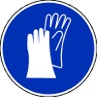 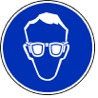 	Schutzbrille tragen 	Schutzhandschuhe tragenErsatzstoffprüfung (gem. TRGS 600)Durchgeführt; die Tätigkeitsbeschränkungen für Schülerinnen und Schüler bis Jahrgangsstufe 4 werden beachtet, ebenso die Betriebsanweisungen für ältere Schülerinnen und SchülerAnmerkungenH301			Giftig bei Verschlucken.H332			Gesundheitsschädlich bei Einatmen.P301+310		Bei Verschlucken: Sofort Giftinformationszentrum/Arzt anrufen.P309+310		Bei Exposition oder Unwohlsein: Sofort Giftinformationszentrum oder Arzt anrufen.Schule:Datum:				Lehrperson:					Unterschrift:Schulstempel© Ulrich Wunderlin / Atelierschule Zürich / Erstelldatum: 07.10.2015______________________________________________________________________________NameSignalwortPiktogrammeH-SätzeEUH-SätzeP-SätzeAGW in mg m-3Bariumchlorid-DihydratGefahr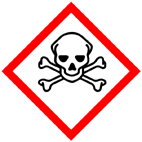 H301 H332---P301+310(P309+310)---NatriumchloridCalciumsulfat-DihydratDemineralisiertes WasserGefahrenJaNeinSonstige Gefahren und HinweiseDurch EinatmenXDie Bariumchloridlösung ist von der Lehrkraft herzustellen. Die Anwendung der fertigen Lösung mit Hilfe eines Tropffläschchens ist für Schüler und Schülerinnen ab der Jahrgangsstufe 4 möglich.Durch HautkontaktXDie Bariumchloridlösung ist von der Lehrkraft herzustellen. Die Anwendung der fertigen Lösung mit Hilfe eines Tropffläschchens ist für Schüler und Schülerinnen ab der Jahrgangsstufe 4 möglich.BrandgefahrXDie Bariumchloridlösung ist von der Lehrkraft herzustellen. Die Anwendung der fertigen Lösung mit Hilfe eines Tropffläschchens ist für Schüler und Schülerinnen ab der Jahrgangsstufe 4 möglich.ExplosionsgefahrXDie Bariumchloridlösung ist von der Lehrkraft herzustellen. Die Anwendung der fertigen Lösung mit Hilfe eines Tropffläschchens ist für Schüler und Schülerinnen ab der Jahrgangsstufe 4 möglich.Durch AugenkontaktXDie Bariumchloridlösung ist von der Lehrkraft herzustellen. Die Anwendung der fertigen Lösung mit Hilfe eines Tropffläschchens ist für Schüler und Schülerinnen ab der Jahrgangsstufe 4 möglich.